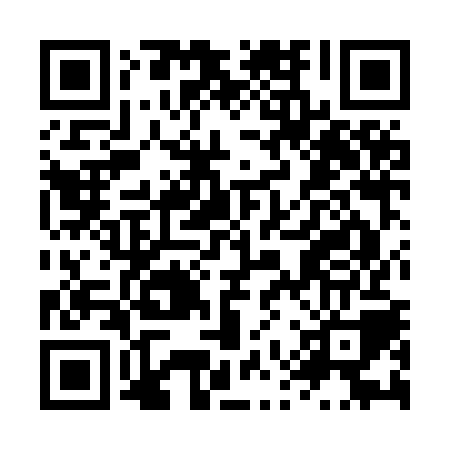 Prayer times for Greater Cross Roads, New Jersey, USAMon 1 Jul 2024 - Wed 31 Jul 2024High Latitude Method: Angle Based RulePrayer Calculation Method: Islamic Society of North AmericaAsar Calculation Method: ShafiPrayer times provided by https://www.salahtimes.comDateDayFajrSunriseDhuhrAsrMaghribIsha1Mon3:535:321:035:038:3410:122Tue3:545:321:035:038:3310:123Wed3:545:331:035:038:3310:114Thu3:555:331:035:038:3310:115Fri3:565:341:035:038:3310:116Sat3:575:351:045:038:3210:107Sun3:585:351:045:038:3210:098Mon3:595:361:045:038:3210:099Tue4:005:371:045:038:3110:0810Wed4:015:371:045:038:3110:0711Thu4:025:381:045:038:3010:0712Fri4:035:391:045:038:3010:0613Sat4:045:391:055:038:2910:0514Sun4:055:401:055:038:2910:0415Mon4:065:411:055:038:2810:0316Tue4:075:421:055:038:2810:0217Wed4:085:431:055:038:2710:0118Thu4:095:431:055:038:2610:0019Fri4:115:441:055:038:269:5920Sat4:125:451:055:038:259:5821Sun4:135:461:055:028:249:5722Mon4:145:471:055:028:239:5523Tue4:165:481:055:028:229:5424Wed4:175:491:055:028:219:5325Thu4:185:501:055:028:219:5226Fri4:195:501:055:018:209:5027Sat4:215:511:055:018:199:4928Sun4:225:521:055:018:189:4829Mon4:235:531:055:008:179:4630Tue4:255:541:055:008:169:4531Wed4:265:551:055:008:159:43